Статья 222. Незаконный оборот средств платежа и (или) инструментов1. Изготовление в целях сбыта либо сбыт поддельных банковских платежных карточек, иных платежных инструментов и средств платежа, а равно совершенное из корыстных побуждений незаконное распространение реквизитов банковских платежных карточек либо аутентификационных данных, посредством которых возможно получение доступа к счетам либо электронным кошелькам, –наказываются штрафом, или ограничением свободы на срок от двух до пяти лет, или лишением свободы на срок от двух до шести лет.2. Те же действия, совершенные повторно, либо организованной группой, либо в особо крупном размере, –наказываются ограничением свободы на срок от трех до пяти лет или лишением свободы на срок от трех до десяти лет со штрафом или без штрафа.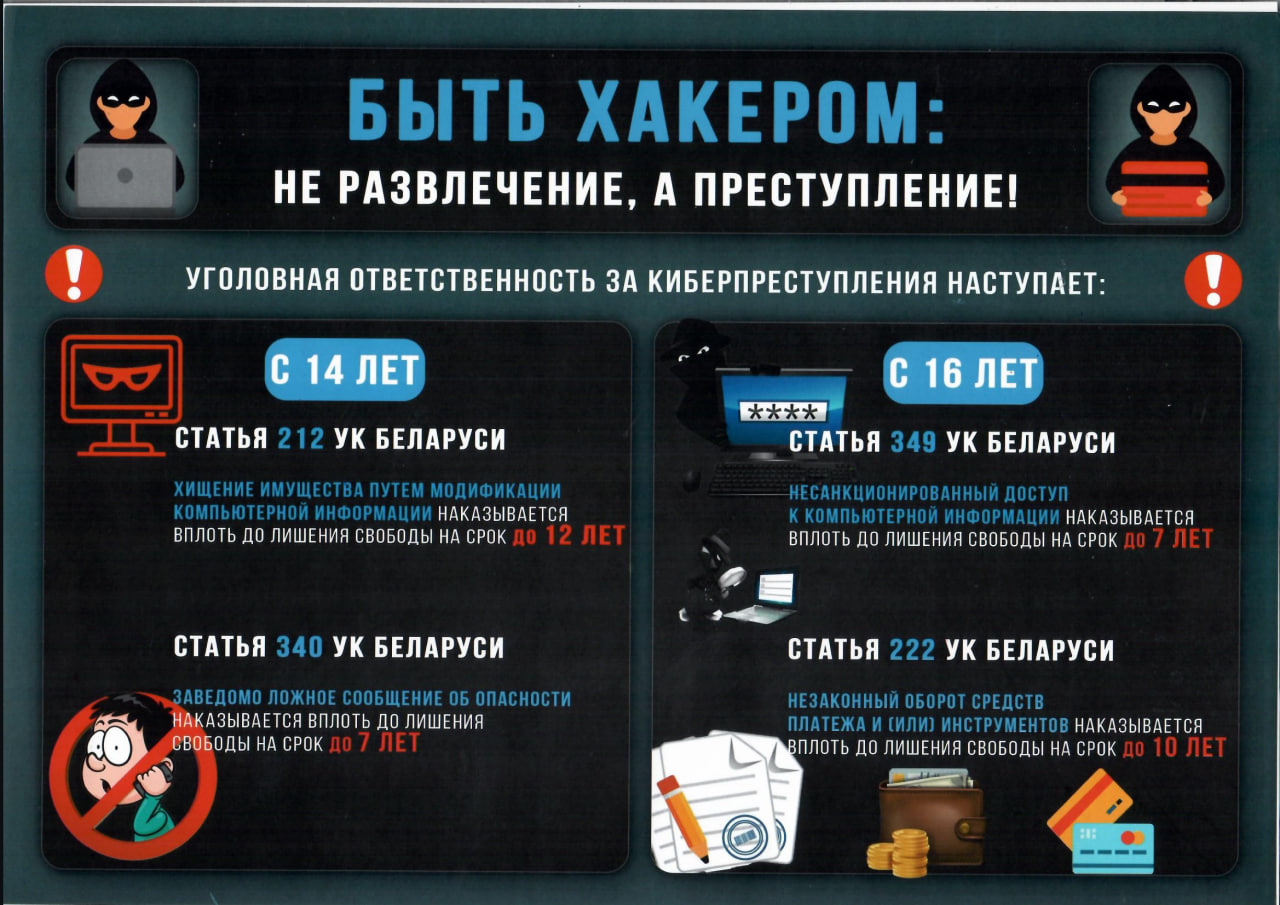 